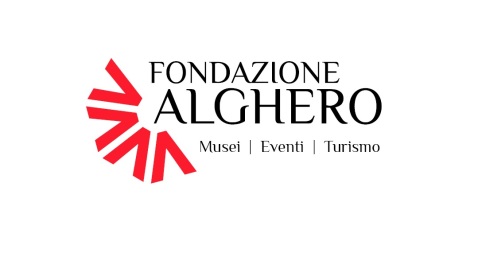 EVENTI ESTATE 2018 | AGOSTO-SETTEMBRE-OTTOBRE EVENTI ESTATE 2018 | AGOSTO-SETTEMBRE-OTTOBRE EVENTI ESTATE 2018 | AGOSTO-SETTEMBRE-OTTOBRE EVENTI ESTATE 2018 | AGOSTO-SETTEMBRE-OTTOBRE EVENTI ESTATE 2018 | AGOSTO-SETTEMBRE-OTTOBRE DATAEVENTOORARILUOGO DI REALIZZAZIONEORGANIZZATOREGENEREDAL 23 GIUGNO AL 25 SETTEMBRESTAGIONE CONCERTISTICA DI MUSICA CLASSICAVARI Chiostro di San FrancescoADC Orchestra Filarmonica della SardegnaConcerti di musica classica DAL 28 LUGLIO AL 16 AGOSTO Summer Beach  Sport Music Fun 14th edizioneTutto il giornoLido San GiovanniASD Polisportiva SottoreteSport, musica, intrattenimento 12 AGOSTO Festival letterario Dall’altra parte del mare: “Dato al mondo, riflessioni educative in una sera d’estate”. Monologo dell’educatore Lorenzo Braina. Ore 21.00Cortile della Scuola Primaria “Maria Immacolata” – via Giovanni XXIII
Associazione Itinerandia Letteratura, promozione alla lettura, incontri con l’autore 12 AGOSTO Festival Melos – Concerto pianista Roberto Piana Ore 21.00Chiostro di San FrancescoAssociazione Culturale SASER Concerto musica classica – piano 15 AGOSTO Spettacolo Pirotecnico – fuochi di ferragosto Ore 22.30Porto di Alghero – Molo di SoprafluttoFondazione Alghero Spettacolo pirotecnico 16 AGOSTOFigulinas Festival In tourOre 21.00Area eventi – Largo Lo QuarterFondazione Alghero in collaborazione con l’ Associazione Culturale Gruppo Folk FigulinasDanza e folklore 17 AGOSTOFestival letterario Dall’altra parte del mare: Pietro Picciau conversa con Giulian Spanedda del suo nuovo romanzo “Il Principe di Algerore 21.00Libreria Cyrano Libri Vino Svago – via Vittorio Emanuele II, 11Associazione ItinerandiaLetteratura, promozione alla lettura, incontri con l’autore18 AGOSTO Festival letterario Dall’altra parte del mare: presentazione di “e-migrazioni” il nuovo progetto fotografico di Gianfranco Jeff Pisoni. Intervengono: Lalla Careddu ed Emiliano Deianaore 20.00Libreria Cyrano Libri Vino Svago – via Vittorio Emanuele II, 11
Associazione ItinerandiaLetteratura, promozione alla lettura, incontri con l’autore18 AGOSTO Festival letterario Dall’altra parte del mare:“Il mare vuol sollevare il suo coperchio” Hernán Loyola racconta la Vita e la poesia di Federico Garcia Lorca. Interventi danzati di Anna Paola Della Chiesa, letture di Franca MasuOre 21.30| Cortile della scuola elementare “Sacro Cuore” – via Vittorio Emanuele II, 13Associazione ItinerandiaLetteratura, promozione alla lettura, incontri con l’autore20 AGOSTOFestival letterario Dall’altra parte del mare: Eleonora Gaggero chiacchiera con Raffaele Sari del suo romanzo “Dimmi che ci credi anche tu”ore 19.00Cortile della Scuola Elementare “Sacro Cuore” – via Vittorio Emanuele II, 13
Associazione ItinerandiaLetteratura, promozione alla lettura, incontri con l’autore20 AGOSTOFestival letterario Dall’altra parte del mare: Disobbedienza è felicità – le ragioni del design”. Con Giulio Iacchetti e Raimondo Chessa.ore 21.30Spazio all’aperto della Libreria Cyrano Libri Vino Svago – via Vittorio Emanuele II, 11
Associazione ItinerandiaLetteratura, promozione alla lettura, incontri con l’autore21 AGOSTO SPETTACOLO TEATRALE – Titu Andronicu Ore 21.00Area eventi – Largo Lo QuarterFondazione Alghero in collaborazione con Mab-Teatro Teatro 21 AGOSTOFestival letterario Dall’altra parte del mare: “Il passato davanti a noi” – Lo storico Guido Clemente racconta al pubblico la vita della Villa romana. Evento allestito in collaborazione con il Parco Naturale Regionale di Porto Conte.ore 21.30sito Archeologico della Villa Romana di Sant’Imbenia
Associazione ItinerandiaLetteratura, promozione alla lettura, incontri con l’autore22 AGOSTOFestival letterario Dall’altra parte del mare: “Durches” viaggio nella storia del dolce in Sardegna.
con Giovanni Fancello, Sonia Borsato, Grazia Maria Scarpa, Vivi Pinna, Giorgio Demuru, Stefano Resmini e Francesco Pruneddu – Ch_ecco. Letture di Roberto Bilardi. Evento in collaborazione con le Tenute Sella&Mosca.
ore 21.00Area eventi – Largo Lo QuarterAssociazione ItinerandiaLetteratura, promozione alla lettura, incontri con l’autore22 AGOSTOFestival letterario Dall’altra parte del mare: Paolo Mieli e Ivan Canu presentano “La Storia del comunismo in 50 ritratti”ore 22.00Area eventi – Largo Lo QuarterAssociazione ItinerandiaLetteratura, promozione alla lettura, incontri con l’autore23-24-25 AGOSTO Festival del Mediterraneo - Concerti di Musica Classica Ore 19.00Piazza GinnasioAssociazione Arte e Musica Letteratura, promozione alla lettura, incontri con l’autore24 AGOSTOFestival letterario Dall’altra parte del mare: Giampaolo Simi conversa con Massimo Bordin del suo romanzo “Come una famiglia”
 
Ore 21.00Area eventi – Largo Lo QuarterAssociazione ItinerandiaLetteratura, promozione alla lettura, incontri con l’autore24 AGOSTOFestival letterario Dall’altra parte del mare: Dominique Manotti conversa con Paola Cadeddu del suo romanzo “Le mani su Parigi”. Letture di Emma Gobbato.ore 21.50Area eventi – Largo Lo QuarterAssociazione ItinerandiaLetteratura, promozione alla lettura, incontri con l’autore24 AGOSTOFestival letterario Dall’altra parte del mare: Giancarlo De Cataldo conversa con Francesco Abate del suo romanzo “L’agente del caos”ore 22.45Area eventi – Largo Lo QuarterAssociazione ItinerandiaLetteratura, promozione alla lettura, incontri con l’autore25 AGOSTOAFA FEST – ART FOR ALGHERO FESTIVAL Dalle ore 17Villa Segni – viale primo Maggio 27Consulta Giovani Alghero Concerti ed esposizioni  25 AGOSTOFestival letterario Dall’altra parte del mare: Marcello Simoni conversa con Luciano Deriu del suo romanzo “Il patto dell’Abate nero”.ore 21.00Area eventi – Largo Lo QuarterAssociazione ItinerandiaLetteratura, promozione alla lettura, incontri con l’autore25 AGOSTO“Amori Comunisti” Luciana Castellina conversa con Daniela Preziosi del suo nuovo libro.ore 22.00Area eventi – Largo Lo QuarterAssociazione ItinerandiaLetteratura, promozione alla lettura, incontri con l’autore25 AGOSTO“Pillole sullo stato del libro in Italia” con Massimo Bray e Paolo Ambrosinore 22.50Area eventi – Largo Lo QuarterAssociazione ItinerandiaLetteratura, promozione alla lettura, incontri con l’autore25 AGOSTO“Rosso di sera” racconti di libri, librai e librerie davanti a un calice di “Marchese di Villamarina”. Con: Paolo Ambrosini, Giampaolo Simi, Luciana Castellina, Marcello Simoni, Francesco Abate, Massimo Bray e Bianca Pitzorno. Condurrà la serata Lalla Careddu. Evento in collaborazione con le tenute Sella&Moscaore 23.30Area eventi – Largo Lo QuarterAssociazione ItinerandiaLetteratura, promozione alla lettura, incontri con l’autore26 AGOSTOFestival letterario Dall’altra parte del mare: Cristina Caboni conversa con i lettori del circolo Bergerac del suo romanzo “La rilegatrice di libri perduti”.
ore 12.00Libreria Cyrano Libri Vino Svago – via Vittorio Emanuele II, 11
Associazione ItinerandiaLetteratura, promozione alla lettura, incontri con l’autore26 AGOSTOBianca Pitzorno presenta in anteprima nazionale il suo nuovo libro “La canzone di Federico e Bianchina”. Interviene Paolo Cau.Ore 19.30Area eventi – Largo Lo Quarter
Associazione ItinerandiaLetteratura, promozione alla lettura, incontri con l’autore26 AGOSTO
Le Parole che curano. Il neuro scienziato Fabrizio Benedetti dialoga con Francesco Abate e Massimo Bray.ore 21.00Area eventi – Largo Lo Quarter
Associazione ItinerandiaLetteratura, promozione alla lettura, incontri con l’autore26 AGOSTO“Il cuore di Chisciotte” spettacolo di recitazione, musiche e illustrazione animata di e con Gek Tessaro.ore 21.50Area eventi – Largo Lo Quarter
Associazione ItinerandiaLetteratura, promozione alla lettura, incontri con l’autore30 AGOSTO 
Festival letterario Dall’altra parte del mare: Giovanni Follesa presenta il suo nuovo romanzo “La presunta storia vera di Giulia e Giulio” (2018 – Arkadia Editore)ore 21.00Spazio all’aperto della Libreria CyranoAssociazione ItinerandiaLetteratura, promozione alla lettura, incontri con l’autore31 AGOSTOFestival letterario Dall’altra parte del mare: Il cielo di Dante”. L’astronomia della Divina Commedia raccontata con parole e immagini da Gian Nicola Cabizza
 ore 22.00 | Hotel Porto Conte
Cecilia Strada conversa con Martina Vacca del suo libro “La guerra tra noi”.ore 21.00Hotel Porto Conte
Associazione ItinerandiaLetteratura, promozione alla lettura, incontri con l’autore31 AGOSTO Quinte e Scene – Immagini da Rossini Opera Festival – briefing aperto a fotografi e giornalisti con un percorso, visivo ed emozionale.Ore 10.30Chiostro San Francesco1 SETTEMBRE Celebrazioni Anno rossiniano – concerto di musica classica dedicato a Rossini  e spettacolo presso piazza Teatro Dalle ore 21.00Teatro Civico e Piazza TeatroFondazione Alghero 1-16 SETTEMBREMAMATITA FESTIVAL: Circo PaNiKo PANIKOmmediaore 20:30Associazione culturale Spazio –t Arti circensi e di strada 1-16 SETTEMBREMAMATITA FESTIVAL Mr Lucky spettacoli OFFDa definire variAssociazione culturale Spazio –tArti circensi e di strada 2-5 SETTEMBREMAMATITA FESTIVAL Tony Tap DancerDa definire Tenda circo PaNiKoAssociazione culturale Spazio –tArti circensi e di strada  3 SETTEMBRE MAMATITA FESTIVAL Tricirco Ludobus TRIC&TRAC
laboratorio urbanodalle 19Piazza Ginnasio Associazione culturale Spazio –tArti circensi e di strada 6-9 SETTEMBRE Semifinali Europei di beach soccer Da definire Lido San Giovanni e Largo Lo QuarterComune di Alghero, Fondazione Alghero in collaborazione con FIGC Sport 6 SETTEMBRE Festival di musica e poesia Més a PropDalle ore 20.30Chiostro di San FrancescoAssociazione Aramusica Musica e poesia 7 OTTOBREA BACA DABRA CHILD EVENT - I BYKERS DI BACA CON GIOCHI E DIVERTIMENTO IN PIAZZADalle ore 10 alle ore 19Piazzale Lo QuarterB.A.C.A.7 OTTOBREBeach Soccer Awards – conducono Veronica Maya (Rai Uno), Stefano Piccirillo (Radio Kiss Kiss) con la collaborazione di Gianfranco Coppola (Vice Presidente Vicario Unione Stampa Sportiva Italiana). ENTERTAINMENT: UMBERTO SCIPIONE (Compositore David di Donatello per la colonna sonora del film “Benvenuti al Sud”), PRISCA AMORI (Violinista)e PEPPE IODICE (Cabaret )GIURIA:Massimo Agostini - Ferdinando Arcopinto - Gianfranco Coppola - Charles Camenzouli - Roberto DesiniNOMINATIONS:Miglior Giocatore Jose da Silva Eudin, Joao Victor Saraiva (Madjer), Paolo PalmacciMiglior Portiere Andrea Carpita, Simone Del Mestre, Stefano SpadaMiglior Capocannoniere Gabriele Gori, Pasquale Carotenuto, Dejan StankovicMiglior Calciatrice: Elisa Bartoli, Federica Marino, Deborah NadicchioniMiglior Allenatore Emiliano Del Duca, Oliviero Di Lorenzo, Fabio PanizzaMiglior Arbitro Alfredo Balconi, Gionni Matticoli, Fabio Polito Fair Play Francesco Corosiniti, Stephane Francois, Franco PalmaBest Five Stefano Spada, Stephane Francois, Roberto Pasquali,Ramiro Amarelle, Joao Victor Saraiva (Madjer)Best Goal Pasquale Carotenuto, Jose da Silva Eudin, Ramiro AmarelleDalle 20.00Area Eventi – Lo QuarterEuro Beach SoccerSerata di gala7-8-9 SETTEMBRESynergyca CIRCO
laboratorio urbanodalle H 17largo San Francesco8 SETTEMBREAFA FEST – ART FOR ALGHERO FESTIVAL Dalle ore 17Lo QuarterConsulta Giovani Alghero Concerti ed esposizioni  7-8 SETTEMBRELes Maries Chiesa della SperanzaComune, Fondazione, Plataforma della Llengua14-15-16 SETTEMBREFantulin La bottega di Geppetto
Dame, spade e cavalieri
laboratorio urbano di 
falegnameria condivisadalle H 17
Giardini CecchiniAssociazione culturale Spazio –tArti circensi e di strada 15 SETTEMBRE Festival di musica e poesia Més a PropDalle ore 20.30Chiostro di San FrancescoAssociazione Aramusica 15 SETTEMBRE Presentazione ultima opera Gianrico CarofiglioDa definireTeatro CivicoASD Valverde 16 SETTEMBRE Tango Festival 
Alghero MilongaTenda Circo PaNiKoAssociazione culturale Spazio –tArti circensi e di strada 16 SETTEMBRE ASPETTANDO L'ALGUER FAMILY FESTIVALOre 18PARCO DIVERTIMENTI MATHERLANDAssociazione famiglie Numerose, MATHERLAND19-23 SETTEMBRE19° edizione Sardinia Open International Wheelchair Tennis Tutto il giornoArea sportiva Maria PiaASD Sardinia Open Sport21 SETTEMBRESheidan Saman”
spettacolo di fuocoore 22.00Forte della MaddalenaAssociazione culturale Spazio –tArti circensi e di strada 21-22 SETTEMBREClapClap Circus GULP!ore 21.00Largo San Francesco e piazza Ginnasio Piazza San MicheleAssociazione culturale Spazio –tArti circensi e di strada 21-22 SETTEMBREAlghero Sport ContestDa definirePiazzale lo QuarterAssociazione Culturale Alghero ContestSport21-23 SETTEMBRE6° Assemblea Annuale Igersitalia - InstagramersItineranteAss.ne Igersitalia22 SETTEMBREAlghero Sport Contest - ConvegnoOre 11Sala Conferenza Lo QuarterAssociazione Culturale Alghero ContestSport23 SETTEMBRE 70° anniversario Istituto Musicale G. Verdi Da definireTeatro CivicoIstituto Musicale G. verdi 22 SETTEMBRE
23 SETTEMBREMc Fois spettacoloore 22.00Largo San Francesco
H 21 piazza San MicheleAssociazione culturale Spazio –tArti circensi e di strada 22 SETTEMBRE
23 SETTEMBRECirco Ramingo Ramingo Street Circus spettacoloDalle ore 21Piazza Ginnasio e Piazza TeatroAssociazione culturale Spazio –tArti circensi e di strada 26 SETTEMBREGiornata della linguaIn definizione In definizioneIn definizione28 SETTEMBRELondon Press TripIn definizionePoco LocoFondazione, Jazz Alguer, SOGEAAL, Poco LocoJazz e promozione del territorio28 SETTEMBRE
29 SETTEMBREMonsieur Barnabà In ValigiaDalle ore 19Piazza Sulis e Piazza teatroAssociazione culturale Spazio –tArti circensi e di strada Sport28 SETTEMBRE
29 SETTEMBRE“Danza, fuoco e romanticherie”
spettacolo fuocoDalle 21.00Forte della MaddalenaAssociazione culturale Spazio –tArti circensi e di strada Sport28 SETTEMBRE
29 SETTEMBRE30 SETTEMBREAlghero Sport ContestTutto il giornoEx Mercato Civico, Piazzale Lo Quarter e Torre San GiovanniAssociazione Culturale Alghero ContestArti circensi e di strada Sport29 SETTEMBRETeatro del Sottusuolo HOP!HOP!HOPLADalle 20Piazza del TeatroAssociazione culturale Spazio –tArti circensi e di strada Sport29 SETTEMBREFesteggiamenti di San Michele – concerto in onore del Santo Patrono a cura della Banda musicale A. Dalerci ore 19.30Piazza GinnasioFondazione Alghero 29 SETTEMBREEventi Verticali WANTED!
spettacolo verticaleDalle 22Piazza GinnasioAssociazione culturale Spazio –tArti circensi e di strada 29 SETTEMBREAlbero della VitaTutto il giornoLargo san Francesco/Piazza Pino PirasAllianz, The Human Safety netBimbi e famiglie29 SETTEMBREComuni in Festa!Tutto il giornoLargo san Francesco/Piazza Pino PirasFICO Eataly WorldTradizione e gastronomia29 SETTEMBRE30 SETTEMBREXIV edizione della Regolarità Turistica per auto storiche Baia delle Ninfe 2018Dalle ore 15.00Bastioni Cristoforo ColomboGisp sasGara sportiva30 SETTEMBREAlghero Half Marathon e DiecimilaDalle ore 9Piazzale Lo QuarterA.S.D. Alghero MarathonGara sportivaDAL 30 SETTEMBRE AL 7 OTTOBREFAMIGLIE ALLE GROTTE - PREZZI SPECIALI PER VISITARE LE GROTTE DI NETTUNOGROTTE DI NETTUNOFONDAZIONE ALGHERO- UPFA.F.F.Viste GuidateDAL 30 SETTEMBRE AL 7 OTTOBREFAMIGLIE AL PARCO - VISITA A CASA GIOIOSA - PRIGIONETTE - MOSTRE E SENTIERIPARCO DI PORTO CONTE E AREA MARINAPARCO DI PORTO CONTE. - UPFA.F.FVisite GuidateDAL 30 SETTEMBRE AL 7 OTTOBREFAMILY-MUSE - SPECIALE PASS FAMILGIAPER VISITARE L'INTERO SISTEMA MUSEO DELLA CITTA'MUSEI E SITI ARCHEOLOGICIFONDAZIONE - UPFA.F.F.Visite GuidateDAL 30 SETTEMBRE AL 7 OTTOBREFAMILY-BOAT -ESCURSIONI IN BARCA NEL GOLFO DI ALGHERO PER FAMIGLIEBARCA ARESBARCA ARESA.F.F.EscursioniDAL 30 SETTEMBRE AL 7 OTTOBREBIBLIO FAMILY	LE FAMIGLIE IN BIBLIOTECABIBLIOTECA COMUNALEUPF - BIBLIOTECAA.F.F.Visita guidata1 OTTOBREA.F.F. CONVEGNO PER NEO-GENITORIOre 18Sala Conferenza Lo QuarterAssociazione famiglie Numerose, ASS. FAMIGLIANDOA.F.F. ConvegnoDall’ 1 al 7 OTTOBREUN POPOLO DI VOLTI - MOSTRA - LOME ( LORENZO MENGUZZATO)Torre SulisA.F.F. EsposizioniDall’ 1 al 7 OTTOBREFAMILY ART - GLI ATELIER OSPITANO L'ARTE CHE NASCE NELLE FAMIGLIEAtelier Piazza Pino PirasUPFA.F.F. Esposizioni2 OTTOBREBABY DANCE AL PARCOOre 18:00PARCO TARRAGONAICHNUA.F.F. Giochi per bambini2 OTTOBREGIOCHI IN FAMIGLIA  - ANIMAZIONI E GIOCHI PER FAMIGLIEOre 16:00PARCO TARRAGONAICHNUA.F.F. Giochi per bambiniDal 2 al 7 OTTOBREFAMILY JEEP SAFARI - BATTESIMO DELLA GUIDA  PER BAMBINI CON SENTIERI SU GONFIABILIPIAZZA SULISJEEP SAFARI DI ELIA CADONIA.F.F.4 OTTOBRE SPETTACOLO PER BAMBINI - AAA - LIOCORNI CERCASI - ATTO UNICOOre 19:00Teatro CivicoCompagnia TeatrodinvernoA.F.F.4 OTTOBRE FAMIGLIE AL TEATRO - VISITE GUIDATE ALLA SCOPERTA DEL TEATROOre 16:00Teatro CivicoA.F.F.5 OTTOBRECONVENTION COMUNI FAMILY - 1ª CONVENTION NAZIONALE COMUNY FAMILYOre 16UPF ALGHEROA.F.F.5 OTTOBREREADING EDUCATIVO  LORENZO BRAINA - MONOLOGO: LUCIGNOLO LA FATA E IL GRILLO PARLANTEOre 19.30Piazzale Lo QuarterASS. CREAA.F.F.6 OTTOBREANIMAZIONE X FAMIGLIEIn definizioneA.F.F.6 OTTOBRECONVEGNO PER FAMIGLIEIn definizioneA.F.F.6 OTTOBREFAMILY GOT TALENT - ESIBIZIONE DEI TALENTI PRESENTI IN FAMIGLIAOre 19.00UPF - RM MANAGEMENTA.F.F.7 OTTOBREA BACA DABRA CHILD EVENT - I BYKERS DI BACA CON GIOCHI E DIVERTIMENTO IN PIAZZADalle ore 10 alle ore 19Piazzale Lo Quarter, Largo San FrancescoB.A.C.A.A.F.F.12 OTTOBRE Festival di musica e poesia Més a PropDalle ore 20.30Teatro CivicoAssociazione Aramusica 13 OTTOBRE Festival di musica e poesia Més a PropDalle ore 16.30 Piazza Pino Piras – res publicaAssociazione Aramusica13 OTTOBREAlghero Premio DonnaTeatro Civico14 OTTOBRE Festival di musica e poesia Més a PropOre 12.00Libreria CyranoAssociazione AramusicaOttobreMove on Fair Play e Premio Lo QuarterFondazione e Ass. Fair PlayOttobreMostra sui Giochi del MediterraneoLo QuarterFondazione31 OTTOBRE/1 NOVEMBREHarry Potter Nights Alghero 2° edizioneOre 18.00ItineranteAss.ne AlghenegraSpettacoliOTTOBRE/NOVEMBRE#MONDORURALEIn definizioneDICEMBREGirolioIn definizione7/8/9 DICEMBREFestivalguerIn definizioneExPop Teatro7/8/9 DICEMBREFesta del CioccolatoFronte Giardini G. MannoAss.ne Karisma Eventi8 DICEMBREAccensione Albero di NataleTorre di Porta TerraFondazioneDicembre-GennaioMostra e Concorso dei Presepe Tradizionali con accompagnamento dei Cori algheresiIn tutta la città e centro storicoFondazione, Diocesi12 DICEMBREStagione di Prosa 2018/2019 – Lella CostaOre 21Teatro CivicoC.E.D.A.C.